Odborový svaz hasičůPolitických vězňů 1419/14Praha 1 – Nové město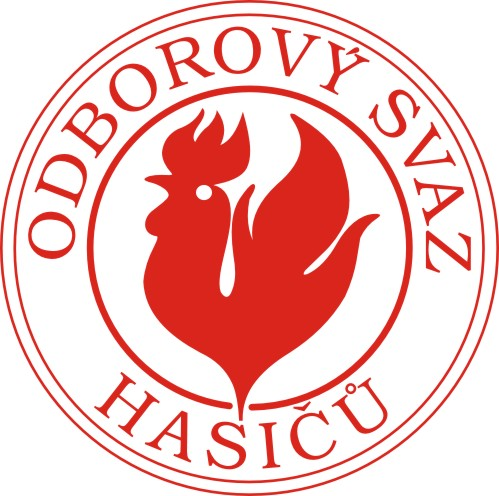 PŘIHLÁŠKAk členství v OS hasičů dle Stanov, část III, čl. 1.Jméno a příjmeníDatum narození                                              Adresa bydliště                       Telefon                               			 E-mail ZO OS hasičůZavazuji se dodržovat Stanovy OSH.Členský příspěvek uhradím v souladu s Finančním řádem v termínech v něm uvedených.Souhlasím, aby OSH a jeho základní organizace za účelem mého členství, zejména vedení členské evidence, uplatňování mých práv a zájmů, zpracovávaly výše uvedené osobní údaje. Svým podpisem potvrzuji, že jsem se seznámil se Stanovami a Finančním řádem Odborového svazu hasičůV …………………………………. dne ……………               																							……………….…………………...                                                                                                              podpis